Annexe 1 1.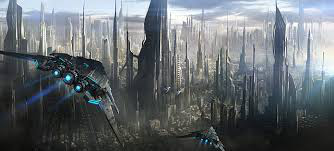   commons.wikipedia.org2.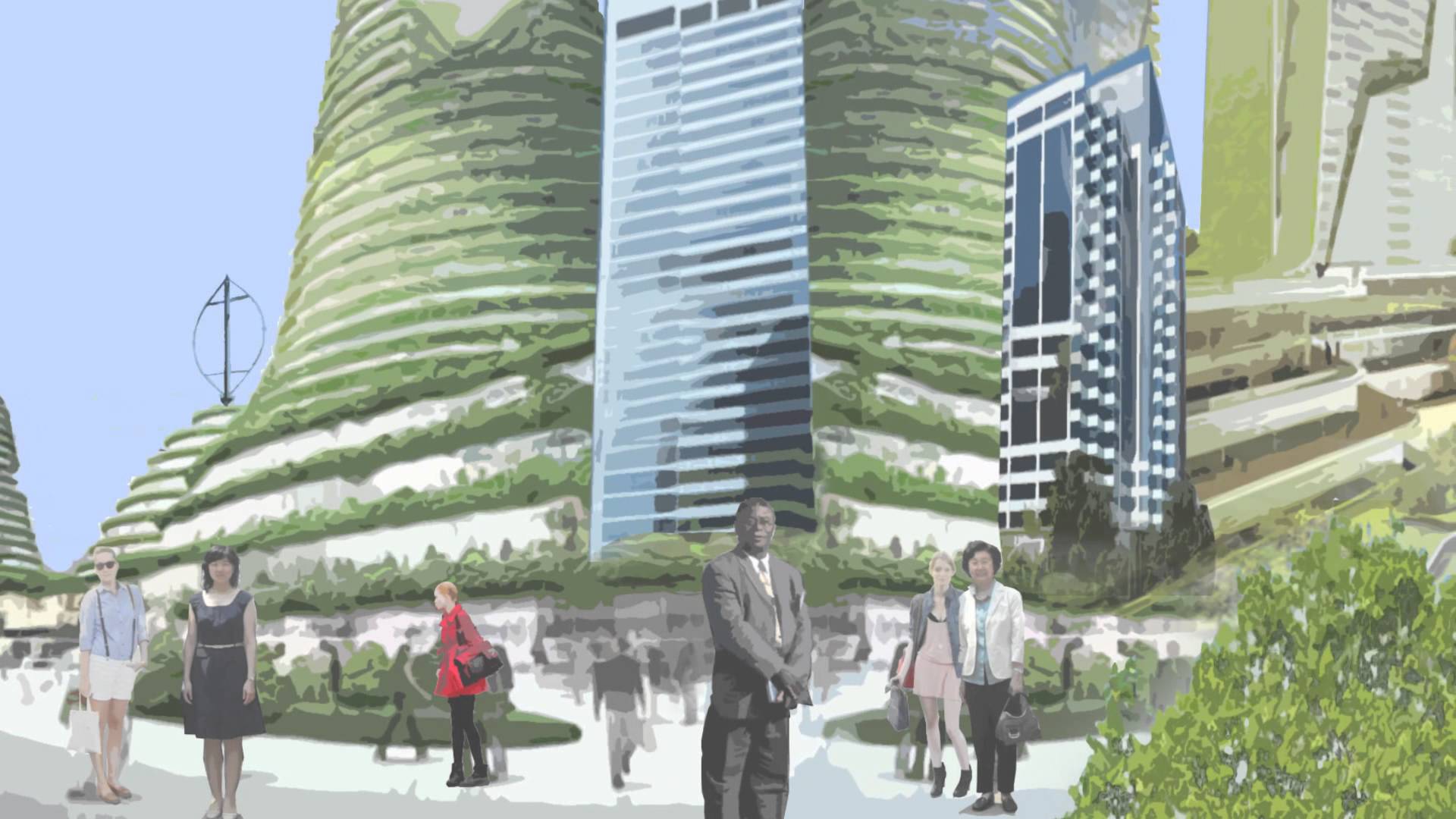 youtube.com